Números naturais e RacionaisNo nosso dia a dia, porém, usamos números que não fazem parte do conjunto dos númerosnaturais. Com certeza, você conhece alguns deles.Observe as escritas a seguir e diga a que elas se referem: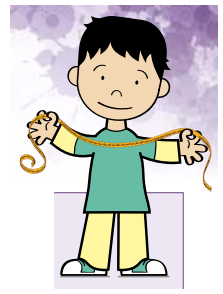 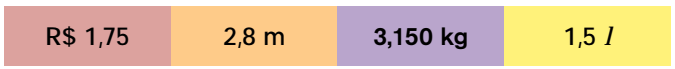 Leia o texto para responder às perguntas.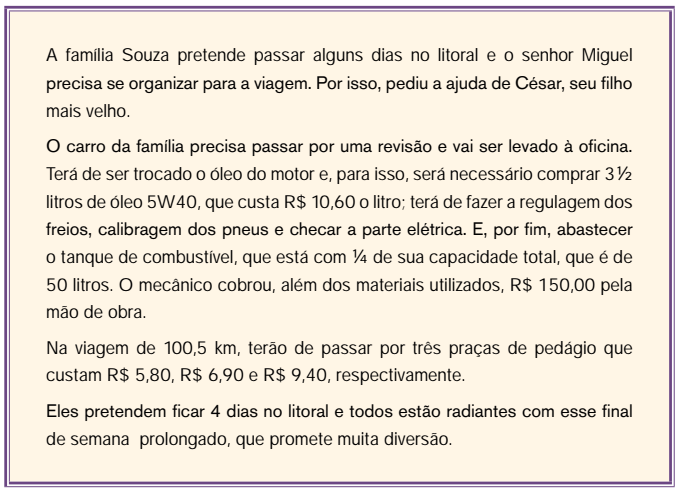 a) Você sabe ler e entende todos os números que aparecem no texto? Se não, quais você tem dúvidas?b) No texto da atividade anterior, você identificou várias escritas numéricas. Escreva, por extenso,como você faz a leitura de algumas delas.c) Responda com base nas informações do texto. Apresente os cálculos necessários.Escrita numéricaEscrita por extenso3½ litrosR$10,60¼100,5 kmc.1 Para a troca de óleo do carro do Sr. Miguel, quantos litros
serão necessários?c. 2 Para a troca de óleo do carro da família Souza, quantos
reais serão gastos?c.3 O tanque do carro está com 1/4 de combustível. Quantos quartos são necessários para que ele fique completo?c.4 Quantos litros de combustível está o carro?c.5 Qual o gasto total que a família Souza terá com o pedágio no trajeto de ida ao litoral?